ТЕРРИТОРИАЛЬНАЯ ИЗБИРАТЕЛЬНАЯ КОМИССИЯ
ГОРОДА УССУРИЙСКА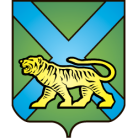 РЕШЕНИЕг. Уссурийск17.15 часовО регистрации кандидата в депутатыЗаконодательного Собрания Приморского края, выдвинутогоРегиональным отделением Политической партии СПРАВЕДЛИВАЯ РОССИЯв Приморском краепо одномандатному избирательному округу № 6, Андрейченко П.К.Проверив соблюдение требований Избирательного кодекса Приморского края к представлению кандидатом, выдвинутым Региональным отделением Политической партии СПРАВЕДЛИВАЯ РОССИЯ в Приморском крае по одномандатному избирательному округу № 6, Андрейченко Павлом Константиновичем документов в окружную избирательную комиссию, а также достоверность сведений о кандидате, территориальная избирательная комиссия установила следующее.Представление кандидатом в депутаты Законодательного Собрания Приморского края Андрейченко Павлом Константиновичем документов в территориальную избирательную комиссию города Уссурийска, на которую решением Избирательной Комиссии Приморского края  от 8 июня 2016 года № 2407/323 возложены полномочия окружной избирательной комиссии одномандатного избирательного округа № 6 по выборам депутатов Законодательного Собрания Приморского края, соответствует требованиям статей 40, 42 Избирательного кодекса Приморского края.С учетом изложенного, руководствуясь статьями 26, 46, 47, 49 Избирательного кодекса Приморского края, территориальная избирательная комиссия города УссурийскаРЕШИЛА:Зарегистрировать кандидата в депутаты Законодательного Собрания Приморского края, выдвинутого Региональным отделением Политической партии СПРАВЕДЛИВАЯ РОССИЯпо одномандатному избирательному округу № 6 Андрейченко Павла Константиновича, зарегистрированного также с составе списка кандидатов согласно решению Избирательной комиссии Приморского края от 15 августа 2016 года № 2725/359 « О регистрации списка кандидатов в депутаты Законодательного Собрания Приморского края, выдвинутого Региональным отделениемПолитической партии СПРАВЕДЛИВАЯ РОССИЯв Приморском крае».Выдать Андрейченко Павлу Константиновичу удостоверение установленного образца.Разместить настоящее решение на официальном сайте администрации Уссурийского городского округа в разделе «Территориальная избирательная комиссия города Уссурийска» в информационно-телекоммуникационной сети «Интернет».Опубликовать настоящее решение в газете «Уссурийские новости».Председатель комиссии		О.М. МихайловаСекретарь комиссии					   С.В. Хамайко16августа 2016 года№ 114/24